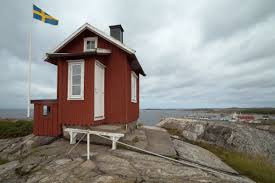 Närvarande från styrelsen.Håkan Karlsten, Roger Månsson, Ragnar Hultgren, Barbro Rugner och Göran Axelsson.Närvarande föreningsmedlemmar.Roland Rugner och Carl-Johan Holm.§1	Val av ordförande.	Håkan Karlsten.§2	Val av sekreterare.	Roger Månsson.§3	Val av justeringsmän och tillika rösträknare.	Roland Rugner och Carl-Johan Holm.§4	Godkännande av kallelsen till mötet.	Godkändes.§5	Godkännande av de nya stadgarna.		Godkändes.§6	Övriga frågor.Ordf. Håkan Karlsten informerade om att en ny tillfällig väntkur kommer att sättas upp av Västtrafik i Mittvik.	All fiber skall vara inkopplat till den 31 oktober 2016.§7	Bestämmande av tid och plats för justering av protokollet.Klart till den 24 oktober 2016. Sekreteraren hör av sig till justeringsmännen.Protokollet anslås i Vrångöhuset, Väntkuren i Mittvik, butiken Måsen och anslagstavlan i lekparken.Protokollet lägges också ut på hemsidan.§8	Mötets avslutande.Ordf. förklarade mötet avslutat och tackade de som infunnet sig.…………………………………………………….	………………………………………………..Håkan Karlsten/Ordförande		Roger Månsson/SekreterareJusteras…………………………………………………..		………………………………………………..Roland Rugner			Carl-Johan Holm